OFERTA UBEZPIECZENIA GRUPOWEGO EDU PLUS W INTERRISK TU S.A. VIENNA INSURANCE GROUP DLA KLIENTÓW MAXIMUS BROKER SP. Z O.O.na ubezpieczenie następstw nieszczęśliwych wypadków dzieci i młodzieży w placówkach oświatowych w roku szkolnym 2020/2021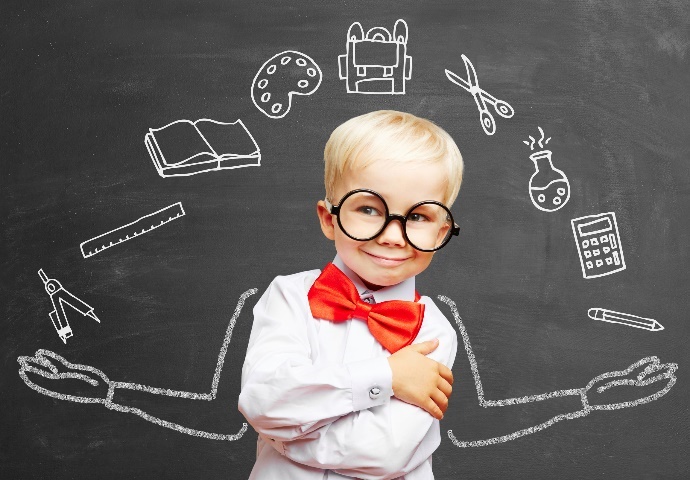 OFERTA NA UBEZPIECZENIE 
NNW EDU PLUS DLA UCZNIÓW I PRACOWNIKÓW ŻŁOBKÓW, PRZEDSZKOLI 
I DOMÓW DZIECKA         
W JEDNOSTKACH SAMORZĄDOWYCH - KLIENTÓW MAXIMUS BROKER SP. Z O.O.(UWAGA: obowiązująca po 01.06.2020 r.)Oferta InterRisk TU S.A. VIG na ubezpieczenie grupowe uczniów i pracowników 
w żłobkach, przedszkolach i domach dziecka jest przeznaczona dla placówek oświatowych ubezpieczonych za pośrednictwem Maximus Broker sp. z o.o. w InterRisk i gwarantuje m.in.:możliwość ubezpieczenia się na wysokie sumy ubezpieczeniakonkurencyjne składki od osoby przy bardzo szerokim zakresie ubezpieczeniamożliwość wybrania wariantu ubezpieczenia dostosowanego do oczekiwań rodziców i placówki oświatowejochronę 24 h/dobę na terenie całego świata w szkole i poza szkołąochronę na wycieczkach szkolnych w kraju i za granicą oraz podczas wakacji, praktyk zawodowych itp.możliwość przygotowania dla państwa „polisy wirtualnej” dostępnej dla każdego rodzica po zeskanowaniu kodu qr lub zalogowaniu się na stronie, gdzie każdy rodzic będzie mógł sam przystąpić do ubezpieczenia i opłacić składkęszybką procedurę likwidacji szkód /możliwość zgłoszenia roszczenia online lub mailem/rozbudowane tabele świadczeń za uszczerbek na zdrowiu świadczenie z tytułu zadośćuczynienia za ból w zakresie (szczegóły dalej)wyczynowe uprawianie sportu w zakresie bez zwyżki składkizwrot kosztów leczenia w wyniku NW w zakresie (aż do 30% sumy ubezpieczenia)zwrot kosztów leczenia stomatologicznego, w tym odbudowy zębów stałych uszkodzonych 
w wyniku NW w zakresiezwrot kosztów rehabilitacji po NW w zakresiezwrot kosztów operacji plastycznych po NW w zakresieświadczenie za pobyt w szpitalu w wyniku NW w zakresie w kwocie aż 100 zł za dzień pobytuświadczenie za pobyt w szpitalu w wyniku choroby w zakresie w kwocie aż 100 zł za dzień pobytuwysokie świadczenie za oparzenia i odmrożenia w zakresiepoważne zachorowanie w zakresie włączenie odpowiedzialności za jazdę rowerem bez uprawnieńochrona za wypadki podczas bójek, jeżeli było to w obronie koniecznejubezpieczenie assistance edu plus bez dodatkowej składki we wszystkich wariantachznacznie niższą składkę od osoby przy szerszym zakresie ubezpieczenia niż w przypadku ubezpieczeń indywidualnychmożliwość zwolnienia z opłaty składki do 10% uczniów w trudnej sytuacji materialnejunikalne świadczenia dodatkowe możliwe do włączenia do ochrony ubezpieczeniowej: pakiet onko, pakiet kleszcz i rozpoznanie boreliozy (nowość!), telemedycynamożliwość ubezpieczenia dodatkowego w ramach oc nauczycieli i personelu szkoły, oc dyrektora oraz ochrony prawnej na korzystnych warunkach tylko dla placówek szkolnych posiadających ubezpieczenie NNW Edu PlusW przypadku pytań bądź wątpliwości prosimy o kontakt z: ………….e-mail: ……………..@maximus-broker.pl, tel. 722-390-….*) Świadczenie z tytułu zadośćuczynienia za ból – świadczenie z tytułu uszkodzeń (urazów) ciała w wyniku NW, które wymagały interwencji lekarskiej w placówce medycznej i co jednej wizyty kontrolnej i nie zostały zakwalifikowane uszczerbku na zdrowiu na podstawie obowiązującej w umowie ubezpieczenia tabeli świadczeń w tytułu uszczerbków. W PRZYPADKU ZAINTERESOWANIA NASZĄ OFERTĄ LUB DODATKOWYCH PYTAŃ PROSIMY O KONTAKTZAKRES UBEZPIECZENIA ROZSZERZONY/możliwość zawarcia umowy na 12 lub 24 miesiące/WARIANT I24 zł SKŁADKA ZA OS.WARIANT II30 zł SKŁADKA ZA OS.WARIANT III39 zł SKŁADKA ZA OS.WARIANT IV57 zł SKŁADKA ZA OS.WARIANT V94 zł SKŁADKA ZA OS.ZAKRES UBEZPIECZENIA ROZSZERZONY/możliwość zawarcia umowy na 12 lub 24 miesiące/Wysokość świadczeń (odszkodowania)Wysokość świadczeń (odszkodowania)Wysokość świadczeń (odszkodowania)Wysokość świadczeń (odszkodowania)Wysokość świadczeń (odszkodowania)ŚMIERĆ NA SKUTEK NIESZCZĘŚLIWEGO WYPADKU KOMUNIKACYJNEGO (Opcja Dodatkowa D1; świadczenie skumulowane)24 000 zł30 000 zł40 000 zł60 000 zł100 000 złŚMIERĆ NA SKUTEK WYPADKU NA TERENIE PLACÓWKI OŚWIATOWEJ W TYM PODCZAS WYCIECZEK SZKOLNYCH (świadczenie skumulowane)24 000 zł30 000 zł40 000 zł60 000 zł100 000 złŚMIERĆ NA SKUTEK NIESZCZEŚLIWEGO WYPADKU ORAZ WYNIKU ZAWAŁU SERCA I UDARU MÓZGU12 000 zł15 000 zł20 000 zł30 000 zł50 000 złŚWIADCZENIE Z TYTUŁU ŚMIERCI RODZICA (OPIEKUNA PRAWNEGO) W NASTĘPSTWIE NW1 200 zł1 500 zł2 000 zł3 000 zł5 000 złŚWIADCZENIE Z TYTUŁU 100% USZCZERBKU NA ZDROWIU 12 000 zł15 000 zł20 000 zł30 000 zł50 000 złTRWAŁY USZCZERBEK NA ZDROWIU W WYNIKU NW (1% SU za 1% uszczerbku, zgodnie z Tabelą Norm Uszczerbku na Zdrowiu InterRisk)1% SU = 120 zł1% SU = 150 zł1% SU = 200 zł1% SU = 300 zł1% SU = 500 złTRWAŁY USZCZERBEK NA ZDROWIU W WYNIKU ZAWAŁU SERCA I UDARU MÓZGU (1% SU za 1% uszczerbku, zgodnie z ww. tabelą)1% SU = 120 zł1% SU = 150 zł1% SU = 200 zł1% SU = 300 zł1% SU = 500 złROZPOZNANIE U UBEZPIECZ. SEPSY (jednorazowo 20% SU)2 400 zł3 000 zł  4 000 zł6 000 zł     10 000 złŚWIADCZENIE ZA OPARZENIA W WYNIKU NW (Opcja Dodatkowa D2) – SU: 10 000 złII stopień: 1 000 zł, III stopień: 3 000 zł, IV stopień: 5 000 złII stopień: 1 000 zł, III stopień: 3 000 zł, IV stopień: 5 000 złII stopień: 1 000 zł, III stopień: 3 000 zł, IV stopień: 5 000 złII stopień: 1 000 zł, III stopień: 3 000 zł, IV stopień: 5 000 złII stopień: 1 000 zł, III stopień: 3 000 zł, IV stopień: 5 000 złŚWIADCZENIE ZA ODMROŻENIA W WYNIKU NW (Opcja Dodatkowa D3) – SU: 5 000 złII stopień: 500 zł, III stopień: 1 500 zł, IV stopień: 2 500 złII stopień: 500 zł, III stopień: 1 500 zł, IV stopień: 2 500 złII stopień: 500 zł, III stopień: 1 500 zł, IV stopień: 2 500 złII stopień: 500 zł, III stopień: 1 500 zł, IV stopień: 2 500 złII stopień: 500 zł, III stopień: 1 500 zł, IV stopień: 2 500 złŚWIADCZENIE ZA WSTRZĄŚNIENIE MÓZGU W WYNIKU NW (zgodnie z tabelą w programie Maximus Broker;  w zależności od długości pobytu w szpitalu (min. 3 dni))od 120 zł  do 600 złod 150 zł  do 750 złod 200 złdo 1 000 złod 300 zł  do 1 500 złod 500 zł  do 2 500 złŚWIADCZENIE Z TYTUŁU ATAKU PADACZKI  (zakres świadczeń rozszerzony o świadczenia z tyt. uszczerbku na zdrowiu spowodowanego atakiem padaczki)TAKTAKTAKTAKTAKŚWIADCZENIE ZA POGRYZIENIA/POKĄSANIA PRZEZ PSA I INNE ZWIERZĘ, UKĄSZENIA, UŻĄDLENIA PRZEZ OWADYod 120 zł  do 600 złod 150 zł  do 750 złod 200 złdo 1 000 złod 300 zł  do 1 500 złod 500 zł  do 2 500 złZWROT KOSZTÓW NABYCIA WYROBÓW MEDYCZNYCH BĘDĄCYCH PRZEDMIOTAMI ORTOPEDYCZNYMI I ŚRODKÓW POMOCNICZYCH do 3 600 złdo 4 500 złdo 6 000 złdo 9 000 złdo 15 000 złKOSZTY ZAKUPU LUB NAPRAWY OKULARÓW KOREKCYJNYCH LUB APARATU SŁUCHOWEGO USZKODOWNYCH W WYNIKU NW NA TERENIE PLACÓWKI OŚWIATOWEJdo 200 złdo 200 złdo 200 złdo 200 złdo 200 złŚWIADCZENIE Z TYTUŁU ZATRUCIA POKARMOWEGO, NAGŁEGO ZATRUCIA GAZAMI, POŻAŻENIA PRĄDEM LUB PIORUNEM (min. 3 dniowa hospitalizacja)600 zł750 zł1 000 zł1 500 zł2 500 złŚWIADCZENIE Z TYTUŁU ROZPOZNANIA U UBEZPIECZONEGO CHOROBY ODZWIERZĘCEJ (bąblowica, toksoplazmoza, wścieklizna)600 zł750 zł1 000 zł1 500 zł2 500 złZWROT KOSZTÓW LECZENIA W WYNIKU NNW NA TERENIE RP (D10):- koszty z tytułu wizyt lekarskich- zabiegów ambulatoryjnych- badań zleconych przez lekarza prowadzącego leczeniu- pobytu w szpitalu- operacji za wyjątkiem operacji plastycznych- zakupu środków opatrunkowych przepisanych przez lekarza- rehabilitacji zleconej przez lekarza prowadzącego leczeniedo 3 600 zł(rehabilitacja do 1 200 zł) do 4 500 zł(rehabilitacja do 1 500 zł)do 6 000 zł(rehabilitacja do 2 000 zł)do 9 000 zł(rehabilitacja do 2 000 zł)do 15 000 zł(rehabilitacja do 2 000 zł)ZWROT KOSZTÓW OPERACJI PLASTYCZNYCH  NA TERENIE RP W ZWIĄZKU Z NW – Opcja Dodatkowa D7do 2 400 złdo 3 000 złdo 4 000 złdo 5 000 złdo 6 000 złZWROT KOSZTÓW PRZESZKOLENIA ZAWODOWEGO OSOBY NIEPEŁNOSPRAWNEJdo 3 600 złdo 4 500 złdo 6 000 złdo 7 500 złdo 9 000 złŚWIADCZENIE ZA POBYT W SZPITALU W WYNIKU NW – Opcja Dodatkowa D4 (dzienne, za każdy dzień pobytu, płatne od 1 dnia, pod warunkiem, że pobyt w szpitalu trwał min. 3 dni; płatne max. za 100 dni) 100 zł za dzień pobytu100 zł za dzień pobytu100 zł za dzień pobytu100 zł za dzień pobytu100 zł za dzień pobytuŚWIADCZENIE ZA POBYT W SZPITALU W WYNIKU CHOROBY – Opcja Dodatkowa D5 (dziennie, za każdy dzień pobytu, płatne od 3 dnia pobytu w szpitalu; płatne max. za 100 dni)100 zł za dzień pobytu100 zł za dzień pobytu100 zł za dzień pobytu100 zł za dzień pobytu100 zł za dzień pobytuZWROT KOSZTÓW LECZENIA STOMATOLOGICZNEGO W WYNIKU NNW NA TERENIE RP – Opcja Dodatkowa D13 (koszty poniesione na odbudowę stomatologiczną uszkodzonego lub utraconego zęba stałego)do 1 200 złdo 1 500 złdo 2 000 złdo 3 000 złdo 5 000 złŚWIADCZENIE Z TYTUŁU ZADOŚĆUCZYNIENIA ZA BÓL *)100 zł100 zł100 zł100 zł100 złPOWAŻNE CHOROBY – Opcja Dodatkowa D6 2 500 zł2 500 zł2 500 zł2 500 zł2 500 złŚWIADCZENIE ASSISTANCE EDU PLUS – Opcja Dodatkowa D15 (pomoc medyczna, indywidualne korepetycje, pomoc rehabilitacyjna, pomoc informatyczna (NOWOŚĆ!) SU: 5 000 złSU: 5 000 złSU: 5 000 złSU: 5 000 złSU: 5 000 złDODATKOWE PAKIETY ROZSZERZAJĄCE ZAKRES OCHRONYDODATKOWE PAKIETY ROZSZERZAJĄCE ZAKRES OCHRONYDODATKOWE PAKIETY ROZSZERZAJĄCE ZAKRES OCHRONYDODATKOWE PAKIETY ROZSZERZAJĄCE ZAKRES OCHRONYDODATKOWE PAKIETY ROZSZERZAJĄCE ZAKRES OCHRONYDODATKOWE PAKIETY ROZSZERZAJĄCE ZAKRES OCHRONYPakiet ONKO – Opcja Dodatkowa D17 w OWUSU: 5 000 złSU: 5 000 złSU: 5 000 złSU: 5 000 złSU: 5 000 złPakiet Kleszcz i rozpoznanie boreliozy (NOWOŚĆ!) – Opcja Dodatkowa D20 w OWUjednorazowo 1 000 zł za ukąszenie przez kleszcza oraz rozpoznanie boreliozy + koszty leczenia do 500 złjednorazowo 1 000 zł za ukąszenie przez kleszcza oraz rozpoznanie boreliozy + koszty leczenia do 500 złjednorazowo 1 000 zł za ukąszenie przez kleszcza oraz rozpoznanie boreliozy + koszty leczenia do 500 złjednorazowo 1 000 zł za ukąszenie przez kleszcza oraz rozpoznanie boreliozy + koszty leczenia do 500 złjednorazowo 1 000 zł za ukąszenie przez kleszcza oraz rozpoznanie boreliozy + koszty leczenia do 500 złTELEMEDYCYNA – Opcja Dodatkowa D16 w OWUSU: 5 000 złSU: 5 000 złSU: 5 000 złSU: 5 000 złSU: 5 000 złSKŁADKA DODATKOWA ZA WW. PAKIETYPakiet ONKO – 5 zł, Pakiet Kleszcz i rozpoznanie boreliozy – 3,00 zł, TELEMEDYCYNA – 5,00 złPakiet ONKO – 5 zł, Pakiet Kleszcz i rozpoznanie boreliozy – 3,00 zł, TELEMEDYCYNA – 5,00 złPakiet ONKO – 5 zł, Pakiet Kleszcz i rozpoznanie boreliozy – 3,00 zł, TELEMEDYCYNA – 5,00 złPakiet ONKO – 5 zł, Pakiet Kleszcz i rozpoznanie boreliozy – 3,00 zł, TELEMEDYCYNA – 5,00 złPakiet ONKO – 5 zł, Pakiet Kleszcz i rozpoznanie boreliozy – 3,00 zł, TELEMEDYCYNA – 5,00 zł